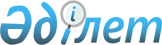 Петропавл қаласының көшелеріне атау беру және қайта атау туралыСолтүстік Қазақстан облысы әкімдігінің 2017 жылғы 6 қаңтардағы № 3 және Солтүстік Қазақстан облысы мәслихатының 2017 жылғы 6 қаңтардағы № 9/2 бірлескен қаулысы мен шешімі. Солтүстік Қазақстан облысының Әділет департаментінде 2017 жылғы 2 ақпанда № 4038 болып тіркелді      "Қазақстан Республикасының әкімшілік-аумақтық құрылысы туралы" Қазақстан Республикасының 1993 жылғы 8 желтоқсандағы Заңының 11-бабы 4-1) тармақшасына сәйкес, 2016 жылғы 21 желтоқсандағы Қазақстан Республикасы Үкіметі жанындағы Республикалық ономастика комиссиясы қорытындысының негізінде, Солтүстік Қазақстан облысының әкімдігі ҚАУЛЫ ЕТТІ және Солтүстік Қазақстан облыстық мәслихат ШЕШТІ:

      1. Петропавл қаласының "Солнечный" ықшам ауданындағы жаңа көшелерге: 

      1) Ғалым Малдыбаев атындағы көше;

      2) Есләм Зікібаев атындағы көше аттары берілсін.

      2. Петропавл қаласының мына көшелері қайта аталсын:

      1) Явленское шоссе көшесі Қожаберген жырау атындағы көше;

      2) 5-сенная көшесі Қазбек Байболов атындағы көше.

      3. Осы бірлескен әкімдіктің қаулысы мен мәслихаттың шешімі оны алғашқы ресми жариялаған күннен кейін күнтізбелік он күн өткен соң қолданысқа енгізіледі.


					© 2012. Қазақстан Республикасы Әділет министрлігінің «Қазақстан Республикасының Заңнама және құқықтық ақпарат институты» ШЖҚ РМК
				
      Солтүстік Қазақстан 
облысының әкімі

Е. Сұлтанов

      Солтүстік Қазақстан 
облыстық мәслихаттың 
ІХ сессиясының төрағасы, 
хатшысы

В. Бубенко
